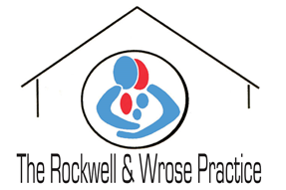 Private Fees 2022Some services fall outside the doctors NHS obligations and therefore a charge will be payable. Charges are reviewed annually.Medical Examination and Reports  Full Medical – including HGV/PSV Pilots & Guns			£100New – Additional licence within same appointment 			£50Power of Attorney/ Mental capacity certification				£100Access to medical records - first request since May 2018		FreeSubsequent requests within 2 years dependent upon volume.Insurance services Insurance forms (BUPA ect)						£30Private sick note								£13Simple insurance form (less than 10 mins)				£15General letters to support medical claims.Routine letter (patient must complete proforma)				£15 upfront Private patients GP Consultations								£40Nurse Consultation								£20GP Domiciliary Visit								£70Pathology Fees					                 Invoiced to private hospitalImmunisationsACW Meningitis (including certificate)					£50Rabies (course of 3)							£125HEP B (course of 3 – travel only)						£90Methods of paymentPayment upon collection/ or at consultation. Cash or cheque acceptable (payable to The Rockwell and Wrose Practice). Receipt will be provided.			